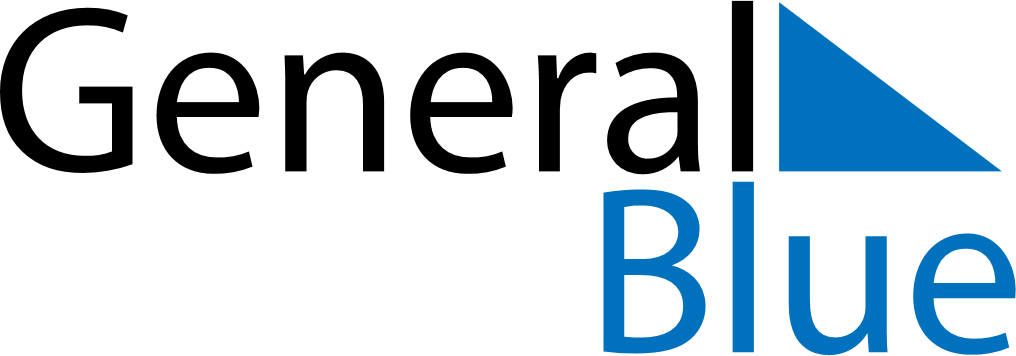 May 2021May 2021May 2021May 2021May 2021May 2021GuadeloupeGuadeloupeGuadeloupeGuadeloupeGuadeloupeGuadeloupeSundayMondayTuesdayWednesdayThursdayFridaySaturday1Labour Day2345678Victory Day9101112131415Ascension Day1617181920212223242526272829Whit MondayAbolition of Slavery3031Mother’s DayNOTES